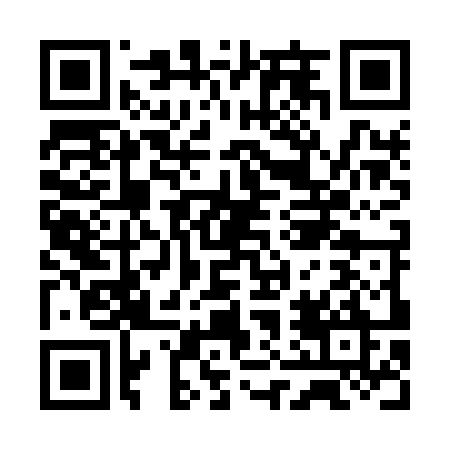 Ramadan times for Warwick, AustraliaMon 11 Mar 2024 - Wed 10 Apr 2024High Latitude Method: NonePrayer Calculation Method: Muslim World LeagueAsar Calculation Method: ShafiPrayer times provided by https://www.salahtimes.comDateDayFajrSuhurSunriseDhuhrAsrIftarMaghribIsha11Mon4:314:315:5012:023:326:136:137:2712Tue4:324:325:5112:023:316:126:127:2613Wed4:334:335:5112:013:316:116:117:2514Thu4:334:335:5212:013:306:106:107:2415Fri4:344:345:5312:013:296:096:097:2316Sat4:354:355:5312:013:296:076:077:2117Sun4:354:355:5412:003:286:066:067:2018Mon4:364:365:5412:003:286:056:057:1919Tue4:364:365:5512:003:276:046:047:1820Wed4:374:375:5511:593:266:036:037:1721Thu4:384:385:5611:593:266:026:027:1522Fri4:384:385:5711:593:256:016:017:1423Sat4:394:395:5711:583:245:595:597:1324Sun4:394:395:5811:583:245:585:587:1225Mon4:404:405:5811:583:235:575:577:1126Tue4:414:415:5911:583:225:565:567:1027Wed4:414:415:5911:573:225:555:557:0828Thu4:424:426:0011:573:215:545:547:0729Fri4:424:426:0011:573:205:535:537:0630Sat4:434:436:0111:563:205:515:517:0531Sun4:434:436:0111:563:195:505:507:041Mon4:444:446:0211:563:185:495:497:032Tue4:444:446:0211:553:175:485:487:023Wed4:454:456:0311:553:175:475:477:004Thu4:454:456:0411:553:165:465:466:595Fri4:464:466:0411:553:155:455:456:586Sat4:464:466:0511:543:145:445:446:577Sun4:474:476:0511:543:145:435:436:568Mon4:484:486:0611:543:135:415:416:559Tue4:484:486:0611:533:125:405:406:5410Wed4:494:496:0711:533:115:395:396:53